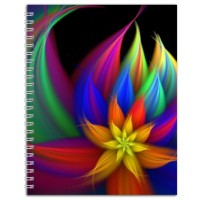 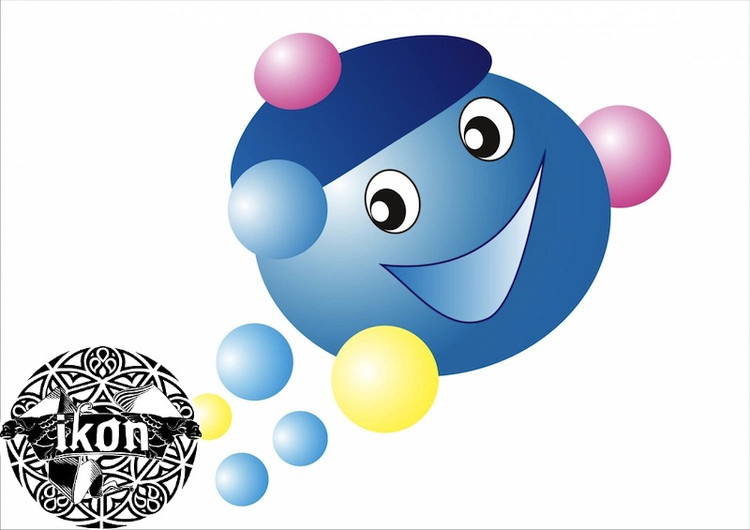 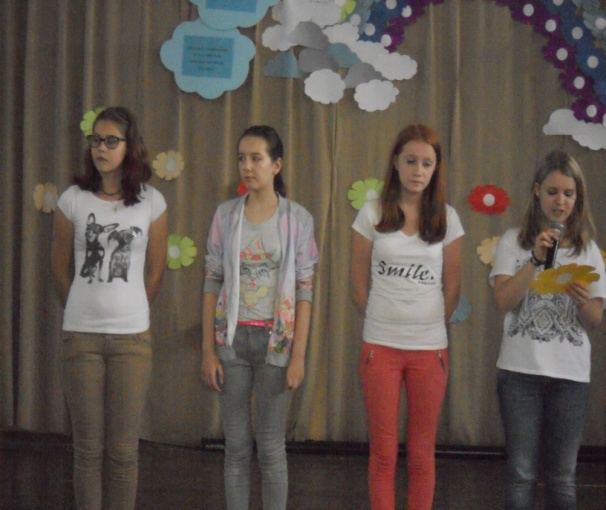 Седьмой день в нашем школьном лагере                                                  начался с приятных моментов. На линейке отряды были награждены грамотами за участие в интеллектуально-познавательной игре «Лес зелёный охраняй, никого не обижай». А в это время… несколько отрядов отправились в Музей истории города, где участвовали в викторине «Кинолента». Дети пели караоке, импровизировали. Мероприятие было познавательным, развлекательным и очень весёлым. Всем детям и вожатым там очень понравилось.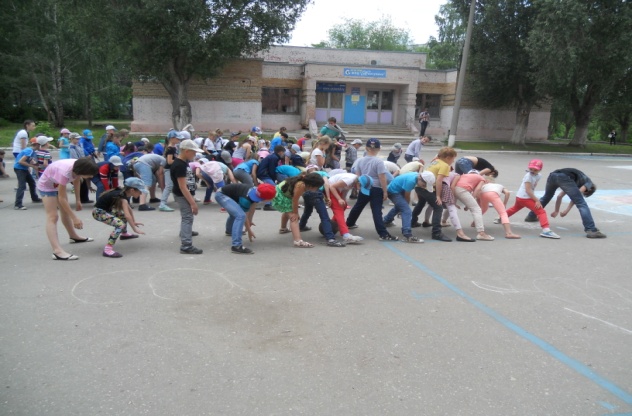   После обеда…У нас состоялась игровая программа «Зов джунглей». К нам в гости снова приходили друзья из Макдональдса. Мы участвовали в увлекательных конкурсах, задорных играх,  нас обливали водой, мы были мокрые, как рыбы, но очень довольные. Всем ребятам было очень весело.Седьмой день закончился, и все с прекрасным настроением разошлись по домам!                                       ДО ВСТРЕЧИ… УЖЕ ЗАВТРАНад выпуском работали: Князькова Анастасия, Комарова Любовь.